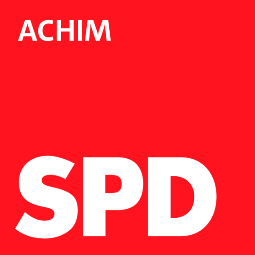 7. Februar 2022Betr.: 	Vorschlag Programm „Perspektive Innenstadt“ im Handlungsfeld „Kultur, Freizeit und Tourismus“ Hier: „ ACHIM“„Schriftzug“ Kreisel GieschenSehr geehrter Herr Bürgermeister,ich beantrage im Zuge der Fördermöglichkeiten des Programmes „Perspektive Innenstadt“ unter dem Handlungsfeld Tourismus in der Mitte des Kreisels einen „Schriftzug (oder ähnliches) ACHIM“ zu installieren.Als Einfahrtstor in der Stadtmitte Achims wird dieser Punkt von 2 Landstraßen direkt erreicht.Wir zeigen damit Flagge für unsere schöne Stadt. Alte Planungen nach einer Bürgerbefragung und einem Wettbewerb beinhalteten den Wunsch einer „Installation Achim“ am Gieschen Kreisel.Mit der Installation eines „Schriftzuges“ wird eine dauerhafte Werbung für unser Stadt gemacht; das ist in jedem Falle nachhaltige Tourismuspflege; dies möglichst Tag und Nacht.In anderen Städten sind derartige Hinweise auf den Ort üblich.Nach Auskunft der Verwaltung müsste ein erneuter Antrag einer solchen Installation positiv entschieden werden können. Die Realisierung gemäß den Rahmenbedingungen lassen nach meiner Einschätzung ein solches Projekt auch kurzfristig erfolgreich sein.Idee:Von 2 oder 3 Seiten „SCHRIFT“: eine Konstruktion, die durch Verschraubungenam Boden gegeben falls kurzfristig wegen „Schwertransportern“ zur Seite gebracht werden muss.Mit freundlichen GrüßenWerner WipplerRatsmitglied SPD im Rat der Stadt AchimRatsmitglied SPD im Rat der Stadt AchimRatsmitglied:Werner WipplerAdresse:Bierdener Kämpe 15, 28832 AchimTelefon:(04202) 63092Mobil:(0172) 6631300E-Mail:Werner.Wippler@spd-achim.deWerner Wippler – Bierdener Kämpe 15 – 28832 AchimStadt Achim z.Hd. Herrn BürgermeisterRainer Ditzfeld  o.V.i.A.